InstitutoJosé C. Paz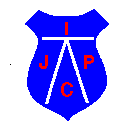 NIVEL SECUNDARIO  DIEGEP 4312PROYECTO DE CONTINUIDAD PEDAGÓGICATERCERA ETAPANIVEL: SECUNDARIOMATERIA: Filosofía e Historia de la Ciencia y la TecnologíaCURSOS: 6° Ciencias NaturalesPROFESORES A CARGO: Tamara VignaCORREO ELECTRÓNICO: tamaravigna@hotmail.com.arMECANISMOS DE CONSULTAS: Vía email tamaravigna@hotamail.com.arFECHA DE ENTREGA: 1er actividad hasta el 13 de Mayo, 2da actividad hasta el 20 de MayoOBJETIVOS DE APRENDIZAJE:Conocer las características propias de las prácticas científicas y tecnológicas y los distintos marcos desde los cuales estas pueden ser interpretadas. Identificar características relevantes del contexto socio-histórico en el que tiene lugar una determinada construcción de conocimiento y de artefactos tecnológicos.Reconocer, en distintos casos históricos, la interdependencia entre el componente empírico, por un lado, y el marco conceptual y los artefactos de detección, por el otro.Expresar la propia crítica en forma oral y escrita en materia filosófica.Problematizar algunos aspectos del sentido común y reflexionar sobre los propios presupuestos. CONTENIDOS Filosofía: el quehacer filosófico. La filosofía como pensamiento problematizadorGnoseología: el problema del conocimientoCiencia: elementos: Validación del conocimiento científico.Clasificación de las ciencias: Cs. Fácticas y Cs. FormalesCaracterísticas de la ciencia.CRITERIOS DE EVALUACIÓN Aplicación del marco teórico y de conceptos para el análisis de la problemática filosófica.Valoración del esfuerzo personal en el desarrollo del proceso de aprendizaje autónomo, crítico y reflexivo como práctica del pensamiento filosófico.Desarrollo del lenguaje específico para describir y analizar la realidad.Consultas virtuales. Entrega de actividades en tiempo y forma. PROPUESTA   PEDAGÓGICAACTIVIDAD 1: Leer el siguiente texto y responder las siguientes preguntas.A pesar que la filosofía existe hace muchos siglos, quizás desde el comienzo mismo de la humanidad, es una disciplina que resulta difícil de definir. El filósofo inglés Anthony Kenny (1931) escribe, en el Prefacio a su Breve historia de la filosofía occidental: “No es posible explicar por adelantado de qué se trata la filosofía. La mejor manera de aprender filosofía es leyendo las obras de los grandes filósofos”. Sin embargo, todos tenemos, en general, alguna información sobre ella. ¿Quién no ha escuchado, alguna vez, llamar filósofo a alguien muy distraído o que está como ausente en sus pensamientos? ¿Quién no tiene presente la imagen de un hombre profundamente preocupado por cosas que se escapan a la experiencia cotidiana y que se complica la vida con preguntas difíciles? Más todavía, ¿quién no ha presenciado la escena en que, frente a alguna idea un tanto abstracta y relativa a la vida misma, aparece el comentario “ya te pusiste filosófico, vos”? Sin embargo, y contrariamente a lo que estas ideas podrían sugerirnos, la filosofía está mucho más cerca de nuestro quehacer corriente y diario, y somos muchos más filosóficos de lo que generalmente pensamos. Veámoslo.Un breve viaje a la fundamentación de la filosofía que nos recuerda su estirpe puede ser de ayuda. Se trata de una actividad que, como disciplina y formalmente constituida, tiene su comienzo formal en Grecia, alrededor del siglo VI a. C. Esto no quiere decir que antes los seres humanos no filosofaran, sino que es solamente a partir de ese momento que la filosofía empieza a ser una actividad especializada y reconocida por sus cultures como una disciplina diferente de otras ramas de la cultura o del saber. Como su nacimiento se dio en Grecia, es natural que el término que la denomina provenga del griego: filosofía es un término compuesto por otras dos palabras griegas: philos, que significa amor, afección a, (también amistad), y sophía, que quiere decir saber, conocimiento. Alguien que ama el saber se supone, llegaría a su mejor momento sabiendo muchas cosas. Pues bien, esto no es lo que le pasa a un filósofo, sino a un sabio, porque en realidad quien ama la sabiduría está enamorado del saber, ávido  de conocer, y siente necesidad de aprender siempre más; pero la definición no dice nada sobre el darse por satisfecho con lo que ya se sabe. El filósofo no es un sabio, alguien que, de algún modo, ya posee la sabiduría, ni un erudito, es decir alguien que intenta incrementar constantemente la cantidad de datos o de información que posee, o especializarse en todas las ciencias y conocimientos. Un filósofo es alguien que está siempre en actitud de aspirar a la sabiduría, que hace de la reflexión la actividad central de su vida, que multiplica las preguntas sobre la realidad, el mundo y los seres humanos, en lugar de empeñarse en responder y dar por cerradas o resultas las cuestiones que lo preocupan. Un filósofo 'reflexiona', en el sentido originario del término; es decir que se 'flexiona' sobre sí mismo, se vuelve sobre sí, se mira a sí mismo, y a sus creencias y saberes, en actitud crítica.De manera que el interés del filósofo es plantear preguntas, más que responderlas. En verdad, en la disciplina filosófica es habitual que cada respuesta genere nuevos interrogantes. Para decirlo sintéticamente, la filosofía es una actividad que se compromete con la problematización de la realidad, de las acciones de los hombres, del orden de cosas dado y establecido. Costa Ivana, Divenosa Marisa, Filosofía: un espacio de pensamiento. 1A de. Ituzaingó: Maipue, 2013¿Cuándo  y donde tiene su comienzo formal la filosofía?¿Qué significa el término filosofía?¿Cuáles son las diferencias entre un sabio y un filósofo?¿Cuál es la actividad y el interés del filósofo?¿Por qué la filosofía se compromete con la problematización?Según tu opinión ¿sobre qué cuestiones crees que reflexionaba un filósofo de la antigua Grecia?Según tu opinión ¿cómo sería la actividad de un filósofo en la actualidad? ¿Sobre qué se preguntaría? Actividad 2: Leer el siguiente texto y responder“ Gnoseología, gnoseo es en griego “conocimiento”, y lógos, “estudio”, y reflexiona sobre el acto de conocer, es decir, sobre el proceso por el cual se conoce en términos generales, más allá del tipo de proposiciones que resulten del proceso (…) debe haber un sujeto cognoscente (el ser humano que conoce)  y un objeto cognoscible (que puede ser conocido) y que entre ellos debe establecerse una relación. El sujeto sale de sí, se dirige hacia el objeto, penetra en su esfera para aprehender sus determinaciones y finalmente, vuelve a sí. Es decir, cuando conocemos algo, nos descentramos y por un momento nos centramos en las cualidades que tiene el objeto. En esta salida simbólica obtenemos una imagen del objeto, una idea o un concepto que reproduce esas determinaciones que aprehendimos”A tener en cuenta: En el texto se explica qué es la gnoseología y que en el proceso de conocimiento, para que podamos hablar de conocimiento debe haber un sujeto y un objeto.¿Qué reflexiona la Gnoseología?Explique  la relación que se da entre el sujeto cognoscente y el objeto cognoscible en el proceso de conocimientoBusque en un diccionario o internet las siguientes palabras y escriba su significado:EscepticismoRelativismoDogmatismoCriticismo